แผนการจัดการเรียนรู้ที่ ๑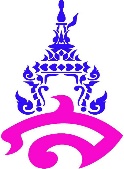 กลุ่มสาระการเรียนรู้ภาษาไทย						ชั้นประถมศึกษาปีที่ ๕รายวิชาภาษาไทย  							ภาคเรียนที่ ๑ หน่วยการเรียนรู้ที่  ๑  เรื่อง  ครอบครัวพอเพียง				เวลา  ๗  ชั่วโมงเรื่อง  คำศัพท์ ครอบครัวพอเพียง						เวลา  ๒  ชั่วโมง๑.	สาระสำคัญ/ความคิดรวบยอด		การค้นคว้าและศึกษาความหมายของคำ กลุ่มคำ สำนวนที่ไม่เข้าใจในบทเรียน นับว่าเป็นส่วนสำคัญในการอ่านจับใจความสำคัญหรือตีความได้ดี  ซึ่งจะเกิดประโยชน์ต่อผู้เรียนและเกิดการพัฒนาด้านการอ่าน๒.	มาตรฐานการเรียนรู้/ตัวชี้วัดสาระที่ ๑    การอ่านมาตรฐานการเรียนรู้ ท ๑.๑ 	ใช้กระบวนการอ่านสร้างความรู้และความคิดเพื่อนำไปตัดสินใจแก้ปัญหาในการดำเนินชีวิตและมีนิสัยรักการอ่านตัวชี้วัด	ท ๑.๑ ป.๕/๒  	อธิบายความหมายของคำประโยคและข้อความที่เป็นการบรรยาย                  และการพรรณนา๓.	จุดประสงค์การเรียนรู้ความรู้ (K)บอกความหมายของคำศัพท์ในบทเรียนได้ถูกต้องทักษะ/กระบวนการ (P)อ่านและเขียนคำศัพท์ในบทเรียนได้ถูกต้องแต่งประโยคโดยใช้คำศัพท์ในบทเรียนได้เจตคติ (A)เห็นประโยชน์การค้นหาความหมายคำศัพท์ในบทเรียน๔.	สาระการเรียนรู้บอกความหมายของคำศัพท์ในบทเรียน๕. สมรรถนะสำคัญของผู้เรียน๑. 	ความสามารถในการสื่อสาร๒. 	ความสามารถในการคิด๓. 	ความสามารถในการใช้ทักษะชีวิต-	กระบวนการทำงานกลุ่ม๖. คุณลักษณะอันพึงประสงค์มีวินัยใฝ่เรียนรู้มุ่งมั่นการทำงาน๗. ชิ้นงาน/ภาระงาน๑.	แบบทดสอบก่อนเรียน เรื่อง ครอบครัวพอเพียง๒.	ใบงาน เรื่อง คำศัพท์ “ครอบครัวพอเพียง”๘.	กิจกรรมการเรียนรู้ชั่วโมงที่ ๑		ขั้นนำ	๑.	ครูกล่าวทักทายและแจ้งให้นักเรียนทราบ หนังสือเรียนที่ใช้ในการเรียนการสอน ประกอบด้วย	-	หนังสือเรียน รายวิชาพื้นฐาน ภาษาไทย ชุด ภาษาเพื่อชีวิต ภาษาพาที ชั้นประถมศึกษาปีที่ ๕	-	หนังสือเรียน รายวิชาพื้นฐาน ภาษาไทย ชุด ภาษาเพื่อชีวิต วรรณคดีลำนำ ชั้นประถมศึกษาปีที่ ๕๒.	ครูและนักเรียนสนทนาร่วมกัน การจัดการเรียนการสอนที่นักเรียนต้องการเป็นอย่างไร	ขั้นสอน๓.	ครูแจ้งให้นักเรียนทราบกิจกรรมการเรียนการสอนจะเน้นนักเรียนเป็นศูนย์กลาง มุ่งเน้นการทำกิจกรรมกลุ่ม ให้นักเรียนทุกคนมีส่วนร่วมในการเรียน โดยมีกิจกรรมดังนี้-	การทำแบบทดสอบก่อนเรียน – หลังเรียน ซึ่งนักเรียนจะต้องได้คะแนนทดสอบหลังเรียนสูงกว่าก่อนเรียน-	บัตรพลังวิเศษ จะได้รับเมื่อชนะการเล่นเกม มีส่วนร่วมในการเรียน รวมทั้งกิจกรรมกลุ่ม พิจารณาแล้วเห็นว่า มีผลงานถูกต้อง หรือ ความคิดสร้างสรรค์ หรือทำกิจกรรมเสร็จก่อนเวลาและถูกต้อง นักเรียนจะได้รับบัตรพลังวิเศษ ทั้งนี้เป็นไปตามกิจกรรมที่ครูจัดขึ้น๔.	นักเรียนทำแบบทดสอบก่อนเรียน เรื่อง ครอบครัวพอเพียง จำนวน ๑๐ ข้อ โดยกากบาทเลือกคำตอบที่ถูกต้อง กำหนดเวลา ๑๐ นาที ๕.	ครบเวลาที่กำหนด ครูให้นักเรียนสลับแบบทดสอบก่อนเรียน หลังจากนั้นครูเฉลย โดยให้นักเรียนตรวจและบันทึกคะแนนที่ได้ลงบนแบบทดสอบก่อนเรียน แล้วนำส่งครูเพื่อประเมินผล๖.	ครูให้นักเรียนดูตัวอย่างบัตรพลังวิเศษ		ขั้นสรุป๗.	ครูให้นักเรียนนำหนังสือ รายวิชาพื้นฐาน ภาษาไทย ชุด ภาษาเพื่อชีวิต ภาษาพาที ชั้นประถมศึกษาปีที่ ๕ เพื่อใช้เรียนในชั่วโมงต่อไปชั่วโมงที่ ๒		ขั้นนำ	๑.	ครูกล่าวทักทายและให้นักเรียนเล่นเกมรู้ท่า รู้คำ รู้ไหม (กำหนดเวลา ๑๐ นาที) โดยครูอธิบายวิธีการเล่นเกม		-	นักเรียนแบ่งกลุ่ม กลุ่มละ ๘ คน โดยให้ผู้เล่นแต่ละคนยืนเข้าแถวตอนห่างกันคนละหนึ่งช่วงแขน หันหน้าไปหลังห้อง		-	วิธีการเล่นให้ผู้เล่นต้นแถวหันหน้าหาครู จับฉลากคำที่ครูเตรียมไว้ ซึ่งจะต้องแสดงท่าทางตามคำที่จับฉลากได้ แล้วสะกิดหลังผู้เล่นคนที่ ๒ เพื่อหันมาดูท่าทางที่ตนเองทำให้ดูโดยห้ามพูด เมื่อแสดงท่าทางเสร็จให้หันหลังกลับ ดำเนินการเล่นจนถึงคนสุดท้าย คนสุดท้ายต้องทายว่าข้อความจากภาษาท่าทางที่ถ่ายทอดมานั้นคืออะไร			๒.	ครูกล่าวชมเชยนักเรียนในการร่วมเล่นเกม เป็นการฝึกทักษะการสื่อสารด้วยภาษาท่าทางและฝึกสังเกต คิดวิเคราะห์ ๓.	ครูเชื่อมโยงเข้าสู่บทเรียน การรู้ความหมายของคำศัพท์ยากในบทเรียนก่อนที่จะอ่านเนื้อหาเพื่อจับใจความสำคัญของเรื่อง จะช่วยให้นักเรียนเข้าใจเนื้อหาได้รวดเร็วขึ้น	ขั้นสอนครูให้นักเรียนแบ่งกลุ่ม จำนวน ๔ กลุ่ม กลุ่มละเท่าๆ กัน เพื่อค้นหาคำศัพท์ยาก คำศัพท์ที่ไม่รู้ความหมาย โดยให้เลือกหัวหน้ากลุ่มครูแบ่งบทเรียนเพื่อค้นหาคำและความหมาย จากหนังสือเรียน รายวิชาภาษาพื้นฐาน ภาษาไทย ชุด ภาษาเพื่อชีวิต ภาษาพาที ชั้นประถมศึกษาชั้นปีที่ ๕ หน้า ๑ – ๗ ดังนี้กลุ่มที่ ๑	หน้า ๑, ๓	-	กลุ่มที่ ๒	หน้า ๔ กลุ่มที่ ๓	หน้า ๕	-	กลุ่มที่ ๔	หน้า ๖, ๗ครูแจกบัตรคำ บัตรความหมายและบอร์ดให้หัวหน้ากลุ่ม ครูแจ้งให้นักเรียนทราบวิธีการค้นหาความหมาย เริ่มต้นให้นักเรียนอ่านในใจแล้วขีดเส้นใต้คำศัพท์ยาก คำที่ไม่รู้ความหมายแล้วเขียนลงในบัตรคำ หัวหน้ากลุ่ม นับจำนวนบัตรคำที่กลุ่มตนเองไม่รู้ความหมาย แล้วแจกจ่ายให้สมาชิกทุกคนได้ค้นหาความหมายแต่ถ้าจำนวนบัตรคำมีจำนวนน้อยกว่าสมาชิก ให้สมาชิกในกลุ่มจับคู่แล้วร่วมค้นหาความหมายวิธีการค้นหาความหมายเริ่มต้นด้วยอ่านบริบทประโยคก่อนหน้าหรือตามหลัง หากยังไม่สามารถบอกความหมายได้ ให้ยกมือเพื่อขอใช้พจนานุกรม แล้วเขียนความหมายลงบัตรความหมายนักเรียนแต่ละกลุ่มนำบัตรคำ บัตรความหมาย ติดบอร์ดที่ครูจัดเตรียมไว้ตัวแทนกลุ่มนำเสนอผลงานหน้าชั้นเรียน เริ่มต้นด้วยกลุ่มที่ ๑ จนถึงกลุ่มสุดท้าย โดยครูตรวจสอบความถูกต้องพร้อมแก้ไข เพื่อให้นักเรียนได้รู้ถึงความหมายที่ถูกต้องนักเรียนทำใบงาน คำศัพท์ ครอบครัวพอเพียง กำหนดเวลา ๑๐ นาทีเมื่อครบเวลาที่กำหนด ครูและนักเรียนร่วมกันเฉลยใบงาน  		ขั้นสรุป๑๑.	ครูให้นักเรียนเดินดูผลงานจัดบอร์ดคำศัพท์๙.	สื่อและแหล่งการเรียนรู้๑.	หนังสือเรียน รายวิชาพื้นฐาน ภาษาไทย ชุด ภาษาเพื่อชีวิต ภาษาพาที ชั้นประถมศึกษาปีที่ ๕๒.	แบบทดสอบก่อนเรียน เรื่อง ครอบครัวพอเพียง๓.	ใบงาน เรื่อง คำศัพท์ “ครอบครัวพอเพียง”๔.	บัตรพลังวิเศษ๕.	เกมรู้ท่า รู้คำ รู้ไหม  ๖.	บัตรคำ บัตรความหมาย ฟิวเจอร์บอร์ด	แหล่งการเรียนรู้-	หนังสือพัฒนาทักษะภาษา พัฒนาความคิดด้วยกิจกรรมกรเล่น ประกอบการสอนภาษาไทยพิมพ์ครั้งที่ ๑๐ โดยอัจฉรา ชีวพันธ์๑๐.	การวัดและการประเมินผล๑๑.	บันทึกผลหลังสอน	ผลการสอนการเรียนรู้........................................................................................................................................................................................................................................................................................................................................................................	ปัญหาและอุปสรรค........................................................................................................................................................................................................................................................................................................................................................................	ข้อเสนอแนะ/แนวทางแก้ไข......................................................................................................................................................................................................................................................................................................................................................................ลงชื่อ.................................................................................                                                                    (................................................................)วันที่............เดือน.......................................พ.ศ. ..............๑๒.	ความคิดเห็น/ข้อเสนอแนะของผู้บริหารหรือผู้ที่ได้รับมอบหมาย........................................................................................................................................................................................................................................................................................................................................................................ลงชื่อ............................................................ผู้บริหาร                                                                    (................................................................)วันที่............เดือน.......................................พ.ศ. .............แผนการจัดการเรียนรู้ที่ ๒กลุ่มสาระการเรียนรู้ภาษาไทย						ชั้นประถมศึกษาปีที่ ๕รายวิชาภาษาไทย  							ภาคเรียนที่ ๑ หน่วยการเรียนรู้ที่  ๑  เรื่อง  ครอบครัวพอเพียง				เวลา  ๗  ชั่วโมงเรื่อง  การอ่านจับใจความ	 					เวลา  ๑  ชั่วโมง๑.	สาระสำคัญ/ความคิดรวบยอด		การอ่านจับใจความ เป็นการอ่านเพื่อหาส่วนสำคัญของเรื่อง ซึ่งเรียกว่าใจความหรือใจความสำคัญ ซึ่งอาจจะปรากฎอยู่ตามย่อหน้าต่าง ๆ ของเรื่องที่อ่าน อาจอยู่ส่วนต้น ส่วนกลาง ส่วนท้ายของย่อหน้าก็ได้ ซึ่งการ๒.	มาตรฐานการเรียนรู้/ตัวชี้วัดสาระที่ ๑    การอ่านมาตรฐานการเรียนรู้ ท ๑.๑ 	ใช้กระบวนการอ่านสร้างความรู้และความคิดเพื่อนำไปตัดสินใจแก้ปัญหาในการดำเนินชีวิตและมีนิสัยรักการอ่านตัวชี้วัด	ท ๑.๑ ป.๕/๔  	แยกข้อเท็จจริงและข้อคิดเห็นจากเรื่องที่อ่าน	ท ๑.๑ ป.๕/๕ 	วิเคราะห์และแสดงความคิดเห็นเกี่ยวกับเรื่องที่อ่านเพื่อนำไปใช้ในการดำเนินชีวิต        ๓.	จุดประสงค์การเรียนรู้ความรู้ (K)บอกหลักการอ่านจับใจความทักษะ/กระบวนการ (P)จัดทำแผนภาพความคิดจากเรื่องที่อ่านเรียบเรียงใจความสำคัญจากเรื่องที่อ่านได้เจตคติ (A)มีความกระตือรือร้นในการเรียน๔.	สาระการเรียนรู้-	 การอ่านจับใจความ๕. สมรรถนะสำคัญของผู้เรียน๑. 	ความสามารถในการสื่อสาร๒. 	ความสามารถในการคิด๓. 	ความสามารถในการใช้ทักษะชีวิต-	กระบวนการทำงานกลุ่ม๖. คุณลักษณะอันพึงประสงค์มีวินัยใฝ่เรียนรู้มุ่งมั่นการทำงาน๗. ชิ้นงาน/ภาระงาน-	ใบงาน เรื่อง การอ่านจับใจความ ๘.	กิจกรรมการเรียนรู้			ขั้นนำ	๑.	ครูกล่าวทักทายนักเรียน และแจกบทความ ตำนานผู้สร้างแบบเรียน "มานี มานะ"เพื่อให้นักเรียนอ่านจับใจความ แล้วขีดเส้นใต้ใจความสำคัญ 	๒.	ครูขออาสาสมัครบอกใจความสำคัญแต่ละย่อหน้าจากการอ่าน ตำนานผู้สร้างแบบเรียน "มานี มานะ" โดยครูแจกบัตรพลังวิเศษให้แก่อาสาสมัคร 	๓.	ครูเชื่อมโยงเข้าสู่บทเรียนด้วยการตั้งคำถาม “การอ่านจับใจความมีหลักการปฏิบัติอย่างไร”	ขั้นสอนครูแจกใบความรู้ เรื่องการอ่านจับใจความ ใช้วิธีการบรรยายด้วยการใช้สื่อ PowerPoint ครูให้นักเรียนแบ่งกลุ่ม กลุ่มละ ๕ คน เพื่อทำกิจกรรมการอ่านจับใจความ ครูอธิบายขั้นตอนการอ่านจับใจความ ควรปฏิบัติดังนี้อ่านในใจทุกย่อหน้าศึกษาความหมายของคำตั้งคำถามว่า ใคร ทำอะไร ที่ไหน อย่างไร ทำไมสังเกตประโยคใดเป็นใจความสำคัญจัดทำแผนภาพความคิดของเรื่องที่อ่าน แล้วเรียบเรียงเป็นใจความสำคัญ ครูกำหนดเวลา ๑๐ นาที  ในการทำกิจกรรม และระหว่างการทำกิจกรรม นักเรียนที่มีบัตรพลังวิเศษ สามารถใช้บัตรพลังได้เมื่อครบเวลาที่กำหนด ตัวแทนกลุ่มนำเสนอหน้าชั้นเรียน		ขั้นสรุป๑๑.	ครูและนักเรียนสนทนาร่วมกันประโยชน์การอ่านจับใจความ๑๒.	นักเรียนทำใบงาน การอ่านจับใจความ เป็นการบ้าน นำส่งในชั่วโมงต่อไป๙.	สื่อและแหล่งการเรียนรู้๑.	หนังสือเรียน รายวิชาพื้นฐาน ภาษาไทย ชุด ภาษาเพื่อชีวิต ภาษาพาที ชั้นประถมศึกษาปีที่ ๕๒.	PowerPoint การอ่านจับใจความ๓.	ใบความรู้ เรื่อง การอ่านจับใจความ๔.	ใบงาน เรื่อง การอ่านจับใจความ๕	ตำนานผู้สร้างแบบเรียน "มานี มานะ" 	ที่มา	https://hilight.kapook.com/view/169248	แหล่งการเรียนรู้-	                                                        ๑๐.	การวัดและการประเมินผล๑๑.	บันทึกผลหลังสอน	ผลการสอนการเรียนรู้........................................................................................................................................................................................................................................................................................................................................................................	ปัญหาและอุปสรรค........................................................................................................................................................................................................................................................................................................................................................................	ข้อเสนอแนะ/แนวทางแก้ไข......................................................................................................................................................................................................................................................................................................................................................................ลงชื่อ.................................................................................                                                                    (................................................................)วันที่............เดือน.......................................พ.ศ. ..............๑๒.	ความคิดเห็น/ข้อเสนอแนะของผู้บริหารหรือผู้ที่ได้รับมอบหมาย........................................................................................................................................................................................................................................................................................................................................................................ลงชื่อ............................................................ผู้บริหาร                                                                    (................................................................)วันที่............เดือน.......................................พ.ศ. .............แผนการจัดการเรียนรู้ที่ ๓กลุ่มสาระการเรียนรู้ภาษาไทย						ชั้นประถมศึกษาปีที่ ๕รายวิชาภาษาไทย  							ภาคเรียนที่ ๑ หน่วยการเรียนรู้ที่  ๑  เรื่อง  ครอบครัวพอเพียง				เวลา  ๗  ชั่วโมงเรื่อง  อ่านจับใจความ เรื่อง ครอบครัวพอเพียง				เวลา  ๑  ชั่วโมง๑.	สาระสำคัญ/ความคิดรวบยอด		การอ่านจับใจความ เป็นการอ่านเพื่อหาส่วนสำคัญของเรื่อง ซึ่งเรียกว่าใจความหรือใจความสำคัญ ซึ่งอาจจะปรากฎอยู่ตามย่อหน้าต่าง ๆ ของเรื่องที่อ่าน อาจอยู่ส่วนต้น ส่วนกลาง ส่วนท้ายของย่อหน้าก็ได้ ซึ่งอ่านแล้วสามารถตั้งคำถาม ใคร ทำอะไร ที่ไหน อย่างไร ทำไม และสรุปใจความสำคัญของเรื่องได้๒.	มาตรฐานการเรียนรู้/ตัวชี้วัดสาระที่ ๑    การอ่านมาตรฐานการเรียนรู้ ท ๑.๑ 	ใช้กระบวนการอ่านสร้างความรู้และความคิดเพื่อนำไปตัดสินใจแก้ปัญหาในการดำเนินชีวิตและมีนิสัยรักการอ่านตัวชี้วัด	ท ๑.๑ ป.๕/๔  	แยกข้อเท็จจริงและข้อคิดเห็นจากเรื่องที่อ่าน	ท ๑.๑ ป.๕/๕ 	วิเคราะห์และแสดงความคิดเห็นเกี่ยวกับเรื่องที่อ่านเพื่อนำไปใช้ในการดำเนินชีวิต        ๓.	จุดประสงค์การเรียนรู้ความรู้ (K)อ่านจับใจความสำคัญจากเรื่องที่กำหนดได้ทักษะ/กระบวนการ (P)เรียบเรียงใจความสำคัญจากเรื่องที่อ่านได้แยกข้อเท็จจริงและข้อคิดเห็นจากเรื่องที่อ่านได้เจตคติ (A)มีความกระตือรือร้นในการเรียน๔.	สาระการเรียนรู้-	อ่านจับใจความ เรื่อง ครอบครัวพอเพียง๕. สมรรถนะสำคัญของผู้เรียน๑. 	ความสามารถในการสื่อสาร๒. 	ความสามารถในการคิด๓. 	ความสามารถในการใช้ทักษะชีวิต-	กระบวนการทำงานกลุ่ม๖. คุณลักษณะอันพึงประสงค์มีวินัยใฝ่เรียนรู้มุ่งมั่นการทำงาน๗. ชิ้นงาน/ภาระงาน-	ใบงานกลุ่ม เรื่อง การอ่านจับใจความ ครอบครัวพอเพียง๘.	กิจกรรมการเรียนรู้			ขั้นนำ	๑.	ครูกล่าวทักทายนักเรียน และให้ส่งการบ้าน ใบงาน เรื่อง การอ่านจับใจความ 	๒.	ครูเชื่อมโยงเข้าสู่บทเรียน การเรียนในชั่วโมงนี้จะนำหลักการอ่านจับใจความมาใช้กับการอ่าน เรื่อง ครอบครัวพอเพียง จากหนังสือเรียน รายวิชาภาษาพื้นฐาน ภาษาไทย ชุด ภาษาเพื่อชีวิต ภาษาพาที ชั้นประถมศึกษาชั้นปีที่ ๕ 	ขั้นสอนครูแจกใบงานกลุ่ม เรื่อง การอ่านจับใจความ ครอบครัวพอเพียงนักเรียนแบ่งกลุ่ม ตามกลุ่มเดิมที่จัดทำบอร์ดบัตรคำ-ความหมาย เพื่อให้แต่ละกลุ่มอ่านจับใจความตามที่ครูกำหนด ดังนี้กลุ่มที่ ๑	หน้า ๑, ๓	-	กลุ่มที่ ๒	หน้า ๔ กลุ่มที่ ๓	หน้า ๕	-	กลุ่มที่ ๔	หน้า ๖, ๗ตัวแทนกลุ่มนำเสนอหน้าชั้นเรียน เริ่มจากกลุ่มที่ ๑  โดยครูเป็นผู้ตรวจสอบความถูกต้อง แก้ไข เพิ่มเติม เพื่อให้นักเรียนได้รับความรู้เนื้อหาที่ถูกต้องหลังจากจบการนำเสนอกลุ่มที่ ๔ ครูและนักเรียนร่วมสรุปใจความสำคัญของเรื่องครอบครัวพอเพียง และให้นักเรียนร่วมกันตอบคำถาม ซึ่งครูแจกบัตรพลังวิเศษ เพื่อกระตุ้นให้นักเรียนมีส่วนร่วม การเตรียมตัวเดินทางไปพักผ่อนต่างจังหวัด นักเรียนคิดว่าต้องเตรียมอะไรไปบ้างการเดินทางไปชมธรรมชาติ มีความแตกต่างกับการเดินทางในศูนย์การค้าอย่างไรพืชผักสวนครัว ผลไม้ที่ปลูกในท้องถิ่นของนักเรียนมีอะไรบ้างครูให้นักเรียนแต่ละกลุ่มวาดรูปตามจินตนาการ โดยมีบ้านอยู่บนเนินเขารอบ ๆ บ้านปลูกดอกไม้ พืชผักสวนครัวและผลไม้ พร้อมเขียนคำบรรยาย ระบายสี แล้วติดที่บอร์ดหน้าชั้นเรียน 		ขั้นสรุปครูให้นักเรียนบอกสิ่งที่ได้จากการอ่านบทเรียน ครอบครัวพอเพียง และสามารถนำเรื่องใดในบทเรียนมาใช้ในชีวิตประจำวันได้อย่างไรครูกล่าวปิดท้ายให้นักเรียนยึดหลักเศรษฐกิจพอเพียงของในหลวงรัชการที่ ๙๙.	สื่อและแหล่งการเรียนรู้๑.	หนังสือเรียน รายวิชาพื้นฐาน ภาษาไทย ชุด ภาษาเพื่อชีวิต ภาษาพาที ชั้นประถมศึกษาปีที่ ๕๒.	ใบงานกลุ่ม เรื่อง การอ่านจับใจความ “ครอบครัวพอเพียง”	แหล่งการเรียนรู้-๑๐.	การวัดและการประเมินผล๑๑.	บันทึกผลหลังสอน	ผลการสอนการเรียนรู้........................................................................................................................................................................................................................................................................................................................................................................	ปัญหาและอุปสรรค........................................................................................................................................................................................................................................................................................................................................................................	ข้อเสนอแนะ/แนวทางแก้ไข......................................................................................................................................................................................................................................................................................................................................................................ลงชื่อ.................................................................................                                                                    (................................................................)วันที่............เดือน.......................................พ.ศ. ..............๑๒.	ความคิดเห็น/ข้อเสนอแนะของผู้บริหารหรือผู้ที่ได้รับมอบหมาย........................................................................................................................................................................................................................................................................................................................................................................ลงชื่อ............................................................ผู้บริหาร                                                                    (................................................................)วันที่............เดือน.......................................พ.ศ. .............แผนการจัดการเรียนรู้ที่ ๔กลุ่มสาระการเรียนรู้ภาษาไทย						ชั้นประถมศึกษาปีที่ ๕รายวิชาภาษาไทย  							ภาคเรียนที่ ๑ หน่วยการเรียนรู้ที่  ๑  เรื่อง  ครอบครัวพอเพียง				เวลา  ๗  ชั่วโมงเรื่อง  การอ่านออกเสียงคำที่มีอักษรนำ					เวลา  ๑  ชั่วโมง๑.	สาระสำคัญ/ความคิดรวบยอด		อักษรนำ คือ พยัญชนะ ๒ ตัว ประสมอยูในสระเดียวกัน การอ่านออกเสียงคำที่มีอักษรนำ จะแบ่งเป็นอ่านออกเสียงร่วมกันเป็นพยางคเดียว เมื่อคำที่มี ห นำและคำที่มี อ นำ ย และการอานออกเสียง ๒ พยางค พยางคแรกออกเสียงอะกึ่งเสียง และพยางคหลังออกเสียงตามสระที่ประสมอยูและออกเสียงตามพยัญชนะตัวหน้า   ๒.	มาตรฐานการเรียนรู้/ตัวชี้วัดสาระที่ ๑    การอ่านมาตรฐานการเรียนรู้ ท ๑.๑ 	ใช้กระบวนการอ่านสร้างความรู้และความคิดเพื่อนำไปตัดสินใจแก้ปัญหาในการดำเนินชีวิตและมีนิสัยรักการอ่านตัวชี้วัด	ท ๑.๑ ป.๕/๑  	อ่านออกเสียงบทร้อยแก้วและบทร้อยกรองได้ถูกต้อง	 ๓.	จุดประสงค์การเรียนรู้ความรู้ (K)บอกหลักการอ่านออกเสียงคำที่มีอักษรนำทักษะ/กระบวนการ (P)อ่านออกเสียงคำที่มีอักษรนำเจตคติ (A)มีความกระตือรือร้นในการเรียน๔.	สาระการเรียนรู้การอ่านออกเสียงคำที่มีอักษรนำอักษรนำคำที่มี ห นำ และคำที่มี อ นำ ย๕. สมรรถนะสำคัญของผู้เรียน๑. 	ความสามารถในการสื่อสาร๒. 	ความสามารถในการคิด๓. 	ความสามารถในการใช้ทักษะชีวิต-	กระบวนการทำงานกลุ่ม๖. คุณลักษณะอันพึงประสงค์มีวินัยใฝ่เรียนรู้มุ่งมั่นการทำงาน๗. ชิ้นงาน/ภาระงาน-	ใบงาน เรื่อง คำที่มีอักษรนำ๘.	กิจกรรมการเรียนรู้			ขั้นนำครูกล่าวทักทายนักเรียน แล้วเขียนคำว่า ตลับ หลับ บนกระดาน แล้วให้นักเรียนบอกถึงสิ่งที่เหมือนกันและสิ่งที่แตกต่างกันระหว่างสองคำนี้ครูเชื่อมโยงเข้าสู่บทเรียนทั้งสองคำเป็นคำที่มีอักษรนำ โดยอักษรนำ คือ พยัญชนะสองตัวเรียงกัน ประสมสระเดียวกัน ซึ่งนักเรียนจะได้เรียนการอ่านออกเสียงในชั่วโมงนี้	ขั้นสอนครูให้นักเรียนแบ่งกลุ่ม จำนวน ๕ กลุ่ม กลุ่มละเท่า ๆ กัน แล้วแจกบทความ เพื่อทำกิจกรรมการค้นหาคำที่มีพยัญชนะต้น ๒ ตัว แล้วขีดเส้นใต้หลังจากนั้นเขียนลงบนบัตรคำ โดยกลุ่มที่ ๑ รับผิดชอบย่อหน้าที่ ๑ ไล่ลำดับจนถึงกลุ่มที่ ๕ รับผิดชอบย่อหน้าที่ ๕ กำหนดเวลา ๕ นาทีเมื่อครบเวลาที่กำหนดครูให้ตัวแทนกลุ่ม นำบัตรคำติดบนกระดานตามป้ายกลุ่มที่ครูติดบนกระดาน ครูให้นักเรียนทั้งชั้นอ่านออกเสียง ตามบัตรคำของกลุ่มที่ ๑ แล้วให้นักเรียนร่วมกันตอบคำถามมีคำใดบ้างที่ออกเสียงเพียง ๑ พยางค์ให้ตัวแทนกลุ่มที่ ๑ นำคำที่ออกเสียงพยางค์เดียวจัดกลุ่มอยู่รวมกันมีคำใดบ้างที่ออกเสียง ๒ พยางค์ให้ตัวแทนกลุ่มที่ ๑ นำคำที่ออกเสียงพยางค์เดียวจัดกลุ่มอยู่รวมกันกลุ่มที่ ๒,๓,๔,๕ ให้ดำเนินกิจกรรมรูปแบบเดิมเหมือนกลุ่มที่ ๑ครูให้นักเรียนศึกษาใบความรู้ คำที่มีอักษรนำ กำหนดเวลา ๕ นาที หลังจากนั้นครูอธิบายเพิ่มเติมโดยใช้สื่อ PowerPoint อักษรนำคือพยัญชนะสองตัวเรียงกัน ประสมสระเดียวกันอ่านออกเสียงเป็น ๒ พยางค์ พยัญชนะตัวหน้าอ่านออกเสียง อะ กึ่งเสียง พยัญชนะตัวหลังอ่านออกเสียงตามสระที่ประสม และอ่านออกเสียงวรรณยุกต์ตามพยัญชนะตัวหน้า และคำที่มี ห นำ และคำที่มี อ นำ ย จะไม่อ่านออกเสียงตัว ห หรือ อ ที แต่อ่านออกเสียงตามวรรณยุกต์ของตัว ห หรือ อ ที่นำ โดยครูยกตัวอย่างอักษรสูงนำ	ขยับ เฉลิม สงบ ฝรั่งห นำ 		หงิก หญิง หนึ่ง หรือ หมอ หลับ หวีอ นำ ย		อย่าง อยู่ อยากครูขออาสาสมัครแต่ละกลุ่ม เพื่อเลือกบัตรคำที่มีอักษรนำ ครูและนักเรียนร่วมกันเฉลยและตรวจสอบความถูกต้องครูให้นักเรียนอ่านออกเสียงรายบุคคล เริ่มต้นด้วยเลขที่ ๑ โดยครูเป็นผู้ประเมินผลการอ่านออกเสียง		ขั้นสรุป๘.	นักเรียนทำใบงาน คำที่มีอักษรนำ เป็นการบ้าน นำส่งในชั่วโมงต่อไป๙.	สื่อและแหล่งการเรียนรู้๑.	หนังสือเรียน รายวิชาพื้นฐาน ภาษาไทย ชุด ภาษาเพื่อชีวิต ภาษาพาที ชั้นประถมศึกษาปีที่ ๕๒.	ใบความรู้ เรื่อง คำที่มีอักษรนำ๓.	ใบงาน เรื่อง คำที่มีอักษรนำ๔	บทความ ๕.	PowerPoint การอ่านคำที่มีอักษรนำ	แหล่งการเรียนรู้ภาษาไทย ป.5 การอ่านออกเสียงคำที่มีอักษรนำ ครูธนัชา ไกรอนุพงษ์ โครงการพัฒนาคุณภาพการศึกษาด้วยเทคโนโลยีสารสนเทศ DLIT (Distance Learning Information Technology)			ที่มา	https://www.youtube.com/watch?v=3OhNRcwSMl0๑๐.	การวัดและการประเมินผล๑๑.	บันทึกผลหลังสอน	ผลการสอนการเรียนรู้........................................................................................................................................................................................................................................................................................................................................................................	ปัญหาและอุปสรรค........................................................................................................................................................................................................................................................................................................................................................................	ข้อเสนอแนะ/แนวทางแก้ไข......................................................................................................................................................................................................................................................................................................................................................................ลงชื่อ.................................................................................                                                                    (................................................................)วันที่............เดือน.......................................พ.ศ. ..............๑๒.	ความคิดเห็น/ข้อเสนอแนะของผู้บริหารหรือผู้ที่ได้รับมอบหมาย........................................................................................................................................................................................................................................................................................................................................................................ลงชื่อ............................................................ผู้บริหาร                                                                    (................................................................)วันที่............เดือน.......................................พ.ศ. .............แผนการจัดการเรียนรู้ที่ ๕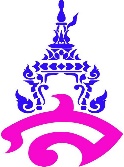 กลุ่มสาระการเรียนรู้ภาษาไทย						ชั้นประถมศึกษาปีที่ ๕รายวิชาภาษาไทย  							ภาคเรียนที่ ๑ หน่วยการเรียนรู้ที่  ๑  เรื่อง  ครอบครัวพอเพียง				เวลา  ๗  ชั่วโมงเรื่อง  อ่านเสริม ควายหงานกับผักหวานป่า				เวลา  ๑  ชั่วโมง๑.	สาระสำคัญ/ความคิดรวบยอด		การอ่านจับใจความ เป็นการอ่านเพื่อหาส่วนสำคัญของเรื่อง ซึ่งเรียกว่าใจความหรือใจความสำคัญ ซึ่งอาจจะปรากฎอยู่ตามย่อหน้าต่าง ๆ ของเรื่องที่อ่าน อาจอยู่ส่วนต้น ส่วนกลาง ส่วนท้ายของย่อหน้าก็ได้ ซึ่งอ่านแล้วสามารถตั้งคำถาม ใคร ทำอะไร ที่ไหน อย่างไร ทำไม และสรุปใจความสำคัญของเรื่องได้๒.	มาตรฐานการเรียนรู้/ตัวชี้วัดสาระที่ ๑    การอ่านมาตรฐานการเรียนรู้ ท ๑.๑ 	ใช้กระบวนการอ่านสร้างความรู้และความคิดเพื่อนำไปตัดสินใจแก้ปัญหาในการดำเนินชีวิตและมีนิสัยรักการอ่านตัวชี้วัด	ท ๑.๑ ป.๕/๔  	แยกข้อเท็จจริงและข้อคิดเห็นจากเรื่องที่อ่าน	ท ๑.๑ ป.๕/๕ 	วิเคราะห์และแสดงความคิดเห็นเกี่ยวกับเรื่องที่อ่านเพื่อนำไปใช้ในการดำเนินชีวิต        ๓.	จุดประสงค์การเรียนรู้ความรู้ (K)อ่านจับใจความสำคัญจากเรื่องที่กำหนดได้ทักษะ/กระบวนการ (P)เรียบเรียงใจความสำคัญจากเรื่องที่อ่านได้แยกข้อเท็จจริงและข้อคิดเห็นจากเรื่องที่อ่านได้เจตคติ (A)มีความกระตือรือร้นในการเรียน๔.	สาระการเรียนรู้บทอ่านเสริม ควายหงานกับผักหวานป่า๕. สมรรถนะสำคัญของผู้เรียน๑. 	ความสามารถในการสื่อสาร๒. 	ความสามารถในการคิด๓. 	ความสามารถในการใช้ทักษะชีวิต-	กระบวนการทำงานกลุ่ม๖. คุณลักษณะอันพึงประสงค์มีวินัยใฝ่เรียนรู้มุ่งมั่นการทำงาน๗. ชิ้นงาน/ภาระงาน-	ใบงานกลุ่ม เรื่อง การอ่านจับใจความ ควายหงานกับผักหวานป่า๘.	กิจกรรมการเรียนรู้			ขั้นนำครูกล่าวทักทายนักเรียน และให้ส่งการบ้านใบงาน คำที่มีอักษรนำครูให้นักเรียนเล่นเกม กล้วย ไข่ โดยให้นักเรียนแบ่งกลุ่ม จำนวน ๒ กลุ่ม เรียงแถวตอน โดย กลุ่มที่ ๑ บอกชื่ออาหารที่ขึ้นต้นด้วยคำว่า กล้วย และกลุ่มที่ ๒ บอกชื่ออาหารที่ขึ้นต้นด้วยคำว่า ไข่  วิธีการ คนที่ ๑ บอกชื่ออาหาร คนที่ ๒ ต้องทวนชื่ออาหารของคนที่ ๑ ด้วย เช่น คนที่ ๑ บอกคำว่า กล้วยไข่ คนที่ ๒ ต้องพูดว่า กล้วยไข่ กล้วยตานี คนที่ ๓ ต้องพูดว่า กล้วยไข่ กล้วยตานี กล้วยหอม เป็นต้น กลุ่มที่บอกชื่อและจำได้มากที่สุดเป็นฝ่ายชนะ (สามารถใช้บัตรพลังวิเศษได้)ครูให้นักเรียนร่วมกันตอบคำถาม เพื่อทบทวนความรู้เดิม การอ่านจับใจความ มีขั้นตอนอย่างไรบ้าง หลังจากนั้น เชื่อมโยงเข้าสู่บทเรียน บทอ่านเสริม ควายหงานกับผักหวานป่าขั้นสอนครูให้นักเรียนแบ่งกลุ่ม กลุ่มละ ๕ คน แล้วแจกใบงานกลุ่ม การอ่านจับใจความ ควายหงานกับผักหวานป่า โดยให้อ่านจับใจความสำคัญของเรื่อง กำหนดเวลา ๑๕ นาที ตามคำชี้แจงตามใบงานอ่านในใจค้นหาคำยากและความหมายตั้งคำถามใคร ทำอะไร ที่ไหน อย่างไร ทำไมเขียนแผนภาพความคิดเขียนเรียบเรียงใจความสำคัญเมื่อครบเวลาที่กำหนด ครูตั้งคำถามมีคำใดบ้างเป็นคำยากที่นักเรียนไม่รู้ความหมายตัวละครของเรื่องนี้มีใครบ้าง เหตุการณ์เกิดที่ใดแผนภาพความคิดของเรื่องนี้เป็นอย่างไร ขออาสาสมัครออกมาวาดหน้าชั้นเรียน โดยครูตรวจสอบและแก้ไขเพิ่มเติม ใจความสำคัญคืออะไรครูให้นักเรียนวาดภาพ เรื่อง ควายหงานกับผักหวานป่า พร้อมเขียนคำบรรยาย ครูเดินดูผลงานของนักเรียน และให้นักเรียนติดผลงานของนักเรียนที่บอร์ดหน้าชั้นเรียน		ขั้นสรุปครูและนักเรียนร่วมกันสนทนาสรุปใจความสำคัญและข้อคิดที่ได้จากเรื่อง ควายหงานกับผักหวานป่า๙.	สื่อและแหล่งการเรียนรู้๑.	หนังสือเรียน รายวิชาพื้นฐาน ภาษาไทย ชุด ภาษาเพื่อชีวิต ภาษาพาที ชั้นประถมศึกษาปีที่ ๕๒.	ใบงานกลุ่ม เรื่อง ควายหงานกับผักหวานป่า๓.	เกม กล้วย ไข่	แหล่งการเรียนรู้หนังสือพัฒนาทักษะภาษา พัฒนาความคิดด้วยกิจกรรมกรเล่น ประกอบการสอนภาษาไทยพิมพ์ครั้งที่ ๑๐ โดยอัจฉรา ชีวพันธ์๑๐.	การวัดและการประเมินผล๑๑.	บันทึกผลหลังสอน	ผลการสอนการเรียนรู้........................................................................................................................................................................................................................................................................................................................................................................	ปัญหาและอุปสรรค........................................................................................................................................................................................................................................................................................................................................................................	ข้อเสนอแนะ/แนวทางแก้ไข......................................................................................................................................................................................................................................................................................................................................................................ลงชื่อ.................................................................................                                                                    (................................................................)วันที่............เดือน.......................................พ.ศ. ..............๑๒.	ความคิดเห็น/ข้อเสนอแนะของผู้บริหารหรือผู้ที่ได้รับมอบหมาย........................................................................................................................................................................................................................................................................................................................................................................ลงชื่อ............................................................ผู้บริหาร                                                                    (................................................................)วันที่............เดือน.......................................พ.ศ. .............แผนการจัดการเรียนรู้ที่ ๖กลุ่มสาระการเรียนรู้ภาษาไทย						ชั้นประถมศึกษาปีที่ ๕รายวิชาภาษาไทย  							ภาคเรียนที่ ๑ หน่วยการเรียนรู้ที่  ๑  เรื่อง  ครอบครัวพอเพียง				เวลา  ๗  ชั่วโมงเรื่อง  การพูดและเขียนแสดงความรู้สึก					เวลา  ๑  ชั่วโมง๑.	สาระสำคัญ/ความคิดรวบยอด		การพูดและเขียนแสดงความรู้สึก เป็นการพูดสื่อสารต่อผู้ดู ผู้ฟัง และผู้เขียนสื่อสารต่อผู้อ่านในโอกาสต่าง ๆ เช่น การแสดงความยินดี แสดงความเสียใจ ฯลฯ ๒.	มาตรฐานการเรียนรู้/ตัวชี้วัดสาระที่ ๒    การเขียนมาตรฐานการเรียนรู้ ท ๒.๑	ใช้กระบวนการเขียนเขียนสื่อสาร เขียนเรียงความ ย่อความ และเขียนเรื่องราวในรูปแบบต่าง ๆ   เขียนรายงานข้อมูลสารสนเทศและรายงานการศึกษาค้นคว้าอย่างมีประสิทธิภาพสาระที่ ๓    การฟัง การดู และการพูดมาตรฐานการเรียนรู้ ท ๓.๑ 	สามารถเลือกฟังและดูอย่างมีวิจารณญาณ  และพูดแสดงความรู้ ความคิด และความรู้สึกในโอกาสต่าง ๆ  อย่างมีวิจารณญาณและสร้างสรรค์                                      ตัวชี้วัด	ท ๒.๑ ป.๕/๖  	เขียนแสดงความรู้สึกและความคิดเห็นได้ตรงตามเจตนาท ๒.๑ ป.๕/๙	มีมารยาทในการเขียนท ๓.๑ ป.๕/๑	พูดแสดงความรู้ ความคิดเห็น  และความรู้สึกจากเรื่องที่ฟังและดูท ๓.๑ ป.๕/๕	มีมารยาทในการฟัง การดู และการพูด๓.	จุดประสงค์การเรียนรู้ความรู้ (K)บอกหลักการพูดและเขียนแสดงความรู้สึกได้ทักษะ/กระบวนการ (P)พูดแสดงความรู้สึกได้เขียนแสดงความรู้สึกได้มีมารยาทในการพูดและการเขียนเจตคติ (A)มีความกระตือรือร้นในการเรียน๔.	สาระการเรียนรู้๑.	การพูดและเขียนแสดงความรู้สึก๒.	มารยาทการเขียน๓.	มารยาทการฟัง การดู และการพูด๕. สมรรถนะสำคัญของผู้เรียน๑. 	ความสามารถในการสื่อสาร๒. 	ความสามารถในการคิด๓. 	ความสามารถในการใช้ทักษะชีวิต-	กระบวนการทำงานกลุ่ม๖. คุณลักษณะอันพึงประสงค์มีวินัยใฝ่เรียนรู้มุ่งมั่นการทำงาน๗. ชิ้นงาน/ภาระงาน-	การพูดแสดงความรู้สึก-	ใบงาน การเขียนแสดงความรู้สึก-	แบบทดสอบหลังเรียน เรื่อง ครอบครัวพอเพียง๘.	กิจกรรมการเรียนรู้			ขั้นนำครูกล่าวทักทายนักเรียน และเปิดวิดีโอ เรื่องของแม่ที่ต้องพูด..... ใช้เวลา ๓.๔๔ นาที หลังจากรับชมวิดีทัศน์ ครูให้นักเรียนแสดงความคิดเห็น นักเรียนรู้สึกอย่างไรผู้พูดถ่ายทอดความรู้สึกออกมาเป็นอย่างไรการใช้คำและภาษาสุภาพหรือไม่ ออกเสียงชัดเจนหรือไม่ครูสรุปจากวิดีโอผู้พูดถ่ายทอดความรู้สึกให้ผู้ฟังรู้สึกซาบซึ้งกับความรักที่แม่มีต่อผู้พูด แต่ผู้พูดอาจจะออกเสียงไม่ชัดเจนบางคำ เช่น คำควบกล้ำ แต่เป็นการพูดที่มีการถ่ายทอดความรู้สึกผ่านออกมาทางสีหน้าและแววตา แล้วครูเชื่อมโยงเข้าสู่บทเรียนการพูดแสดงความรู้สึกขั้นสอนครูและนักเรียนสนทนาร่วมกันถึงข้อปฏิบัติในการพูดและเขียนแสดงความรู้สึก มารยาทการฟัง การดูและการพูดมารยาทการเขียนครูให้นักเรียนทุกคน พูดความรู้สึกจากภาพที่กำหนดแบบไม่มีการเตรียมการล่วงหน้า หลังจากนักเรียนทุกคนได้พูดแสดงความรู้สึกแบบไม่มีการเตรียมการ ครูกำหนดเวลา ๑๐ นาที ให้นักเรียนเตรียมตัวในสิ่งที่จะพูด กำหนดเวลาให้พูดหน้าชั้นเรียน คนละไม่เกิน ๕ นาทีครูกล่าวชมเชยในการร่วมกิจกรรม ครูให้นักเรียนอ่านตัวอย่างการเขียนแสดงความรู้สึก  แล้วให้นักเรียนแสดงความคิดเห็น ระหว่างการพูดกับการเขียนแสดงความรู้สึกมีสิ่งใดที่แตกต่างกันครูมอบหมายให้นักเรียนทำใบงาน เรื่อง การเขียนแสดงความรู้สึก เป็นการบ้านนำส่งในชั่วโมงต่อไปครูเปิดวิดีโอ โฆษณาชิ้นแรก ของ กระดาษ Double A เพื่อเพิ่มความสนุกสนานและสร้างบรรยากาศที่ดีในชั้นเรียนขั้นสรุปครูและนักเรียนสนทนาสรุปเรื่องหลักการพูดและเขียนแสดงความรู้สึก รวมทั้งมารยาทการพูด การฟัง และการเขียนนักเรียนทำแบบทดสอบหลังเรียน เรื่อง ครอบครัวพอเพียง จำนวน ๑๐ ข้อ โดยกากบาทเลือกคำตอบที่ถูกต้อง กำหนดเวลา ๑๐ นาที เมื่อครบเวลาที่กำหนดส่งครูเพื่อประเมินผล๙.	สื่อและแหล่งการเรียนรู้๑.	หนังสือเรียน รายวิชาพื้นฐาน ภาษาไทย ชุด ภาษาเพื่อชีวิต ภาษาพาที ชั้นประถมศึกษาปีที่ ๕๒.	ใบความรู้ เรื่อง มารยาทในการฟัง การดู และการพูด๓.	ภาพตัวอย่าง เพื่อพูดแสดงความรู้สึก๔.	ตัวอย่างการเขียนแสดงความรู้สึก 	๔.	วิดีโอ เรื่องของแม่ที่ต้องพูด.....ที่มา  https://www.youtube.com/watch?v=fWW6Sjy-nm8๕.	วิดีโอ โฆษณาชิ้นแรก ของ กระดาษ Double A	ที่มา https://www.youtube.com/watch?v=TgmS2yE21Igแบบทดสอบหลังเรียน เรื่อง ครอบครัวพอเพียง		แหล่งการเรียนรู้		-	๑๐.	การวัดและการประเมินผล๑๑.	บันทึกผลหลังสอน	ผลการสอนการเรียนรู้........................................................................................................................................................................................................................................................................................................................................................................	ปัญหาและอุปสรรค........................................................................................................................................................................................................................................................................................................................................................................	ข้อเสนอแนะ/แนวทางแก้ไข......................................................................................................................................................................................................................................................................................................................................................................ลงชื่อ.................................................................................                                                                    (................................................................)วันที่............เดือน.......................................พ.ศ. ..............๑๒.	ความคิดเห็น/ข้อเสนอแนะของผู้บริหารหรือผู้ที่ได้รับมอบหมาย........................................................................................................................................................................................................................................................................................................................................................................ลงชื่อ............................................................ผู้บริหาร                                                                    (................................................................)วันที่............เดือน.......................................พ.ศ. .............วิธีการเครื่องมือเกณฑ์ตรวจแบบทดสอบก่อนเรียน                 เรื่อง ครอบครัวพอเพียงแบบทดสอบก่อนเรียน เรื่อง ครอบครัวพอเพียงคะแนนแบบทดสอบหลังเรียนสูงกว่าก่อนเรียนตรวจใบงาน เรื่อง คำศัพท์                 ครอบครัวพอเพียงใบงาน เรื่อง คำศัพท์ ครอบครัวพอเพียงร้อยละ ๖๐ ขึ้นไป               ผ่านเกณฑ์สังเกตพฤติกรรมการมีส่วนร่วม                         ในกิจกรรมกลุ่มแบบสังเกตพฤติกรรมการทำงานกลุ่มร้อยละ ๖๐ ขึ้นไป                ผ่านเกณฑ์สังเกตพฤติกรรมความมีวินัย ใฝ่เรียนรู้และมุ่งมั่นการทำงานแบบประเมินคุณลักษณะ                        อันพึงประสงค์ผ่านเกณฑ์ระดับพอใช้          ขึ้นไปวิธีการเครื่องมือเกณฑ์ตรวจใบงาน เรื่อง การอ่านจับใจความใบงานการอ่านจับใจความร้อยละ ๖๐ ขึ้นไป               ผ่านเกณฑ์สังเกตพฤติกรรมการมีส่วนร่วม                         ในกิจกรรมกลุ่มแบบสังเกตพฤติกรรมการทำงานกลุ่มร้อยละ ๖๐ ขึ้นไป                ผ่านเกณฑ์สังเกตพฤติกรรมความมีวินัย ใฝ่เรียนรู้และมุ่งมั่นการทำงานแบบประเมินคุณลักษณะ                        อันพึงประสงค์ผ่านเกณฑ์ระดับพอใช้          ขึ้นไปวิธีการเครื่องมือเกณฑ์ตรวจใบงานกลุ่ม เรื่อง การอ่านจับใจความ “ครอบครัวพอเพียง”แบบประเมินการอ่านจับใจ              ความสำคัญร้อยละ ๖๐ ขึ้นไป               ผ่านเกณฑ์สังเกตพฤติกรรมการมีส่วนร่วม                         ในกิจกรรมกลุ่มแบบสังเกตพฤติกรรมการทำงานกลุ่มร้อยละ ๖๐ ขึ้นไป                ผ่านเกณฑ์สังเกตพฤติกรรมความมีวินัย ใฝ่เรียนรู้และมุ่งมั่นการทำงานแบบประเมินคุณลักษณะ                        อันพึงประสงค์ผ่านเกณฑ์ระดับพอใช้          ขึ้นไปวิธีการเครื่องมือเกณฑ์ตรวจใบงาน เรื่อง คำที่มีอักษรนำใบงาน เรื่อง คำที่มีตัวอักษรนำร้อยละ ๖๐ ขึ้นไป               ผ่านเกณฑ์ประเมินการอ่านออกเสียงใบกิจกรรม เรื่อง คำที่มีอักษรนำร้อยละ ๖๐ ขึ้นไป                ผ่านเกณฑ์สังเกตพฤติกรรมการมีส่วนร่วม                         ในกิจกรรมกลุ่มแบบสังเกตพฤติกรรมการทำงานกลุ่มร้อยละ ๖๐ ขึ้นไป                ผ่านเกณฑ์สังเกตพฤติกรรมความมีวินัย ใฝ่เรียนรู้และมุ่งมั่นการทำงานแบบประเมินคุณลักษณะ                        อันพึงประสงค์ผ่านเกณฑ์ระดับพอใช้          ขึ้นไปวิธีการเครื่องมือเกณฑ์ตรวจใบงานกลุ่ม เรื่อง             ควายหงานกับผักหวานป่าแบบประเมินการอ่านจับใจความสำคัญร้อยละ ๖๐ ขึ้นไป               ผ่านเกณฑ์สังเกตพฤติกรรมความมีวินัย ใฝ่เรียนรู้และมุ่งมั่นการทำงานแบบประเมินคุณลักษณะ                        อันพึงประสงค์ผ่านเกณฑ์ระดับพอใช้          ขึ้นไปวิธีการเครื่องมือเกณฑ์ประเมิน การพูดแสดงความรู้สึกแบบประเมินการพูดแสดงความรู้สึกร้อยละ ๖๐ ขึ้นไป               ผ่านเกณฑ์ใบงาน เรื่อง การเขียนแสดงความรู้สึกแบบประเมินการเขียน                     แสดงความรู้สึกร้อยละ ๖๐ ขึ้นไป                ผ่านเกณฑ์แบบทดสอบหลังเรียน เรื่อง ครอบครัวพอเพียงแบบทดสอบหลังเรียน เรื่อง ครอบครัวพอเพียงแบบทดสอบหลังเรียนสูงกว่าก่อนเรียนสังเกตพฤติกรรมความมีวินัย ใฝ่เรียนรู้และมุ่งมั่นการทำงานแบบประเมินคุณลักษณะ                        อันพึงประสงค์ผ่านเกณฑ์ระดับพอใช้          ขึ้นไป